ПОЛУПРИЦЕП САМОСВАЛЬНЫЙ СТАЛЬНОЙ NW 3 S 30 НP М4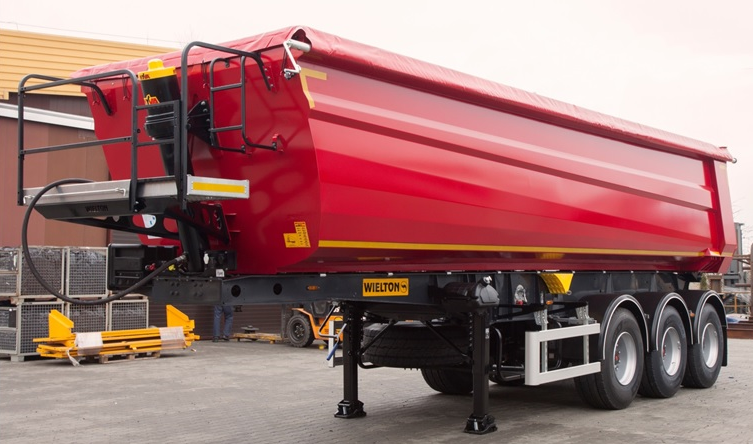 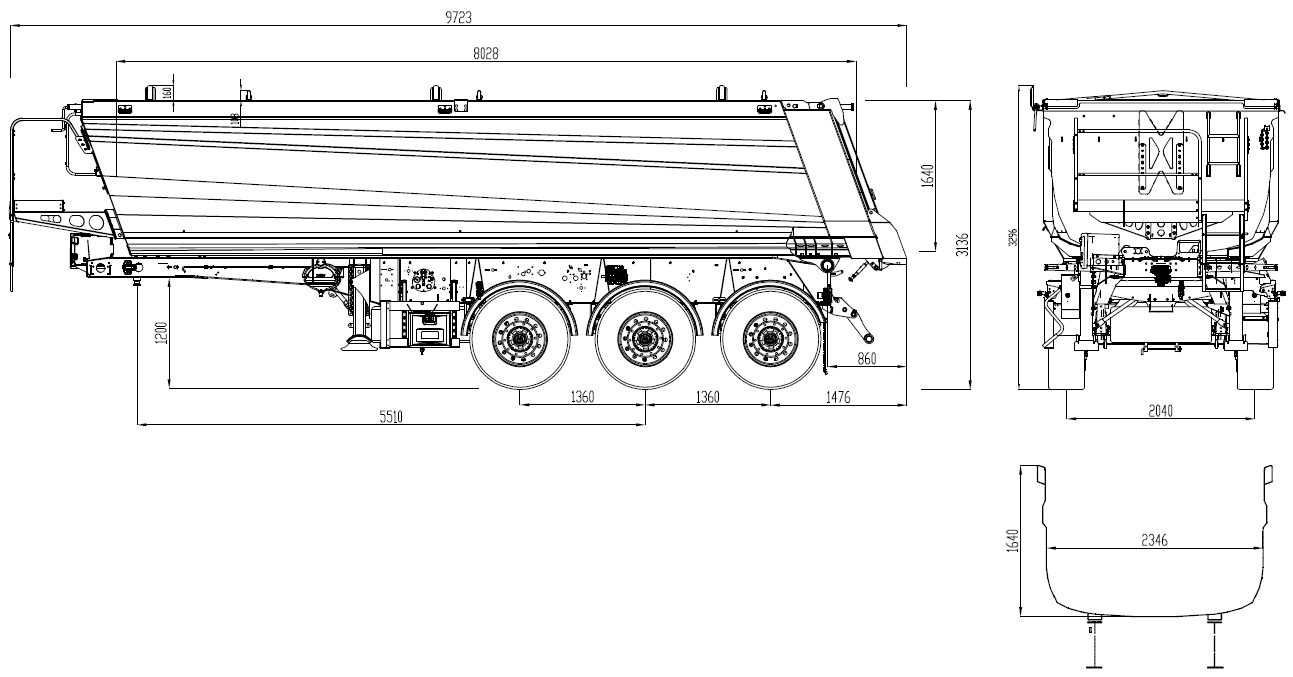 ТЕХНИЧЕСКИЕ ДАННЫЕ:Производитель сохраняет за собой право изменения технических параметров транспортного средства.PамаPамаКузов стальная конструкция выполнена из стали повышенной прочности  S700,  рабочая поверхность в соответствии с ISO1726:2003двухдиапазонные опорные ногиплита сцепки с 2-дюймовым королевским шкворнемзадний бампер соответствующий норме 58, складываемый, адаптирован дла распределения  битумной массыбоковая защита соответствующая  норме 73стальная конструкция выполнена из стали повышенной прочности  S700,  рабочая поверхность в соответствии с ISO1726:2003двухдиапазонные опорные ногиплита сцепки с 2-дюймовым королевским шкворнемзадний бампер соответствующий норме 58, складываемый, адаптирован дла распределения  битумной массыбоковая защита соответствующая  норме 73грузовой отсeк изготовлен из листового металла HB 450 стены - 4,5 мм, пол – 4,5 ммлестничная площадка на кузове транспортного средства с балюстрадой и входом со стороны водителязадний затвор – откидной бортгидроцилиндр типа short-cover HYVAсостав присоединения гидравликитент 680g/m2 сворачивающийся набокбалка стягивающая борталого ВЕЛЬТОН на боковых стенахпереняя стенка наклонна под углом 20˚ШассиШассигрузовой отсeк изготовлен из листового металла HB 450 стены - 4,5 мм, пол – 4,5 ммлестничная площадка на кузове транспортного средства с балюстрадой и входом со стороны водителязадний затвор – откидной бортгидроцилиндр типа short-cover HYVAсостав присоединения гидравликитент 680g/m2 сворачивающийся набокбалка стягивающая борталого ВЕЛЬТОН на боковых стенахпереняя стенка наклонна под углом 20˚3-осное SAF барабанное - техническая нагрузка оси до 9000 кг,пневмоподвеска, первая ось поднимается в автоматическом циклеклапан поднятия и опускания грузового кузоваВысота ССУ – 1200 мм3-осное SAF барабанное - техническая нагрузка оси до 9000 кг,пневмоподвеска, первая ось поднимается в автоматическом циклеклапан поднятия и опускания грузового кузоваВысота ССУ – 1200 ммгрузовой отсeк изготовлен из листового металла HB 450 стены - 4,5 мм, пол – 4,5 ммлестничная площадка на кузове транспортного средства с балюстрадой и входом со стороны водителязадний затвор – откидной бортгидроцилиндр типа short-cover HYVAсостав присоединения гидравликитент 680g/m2 сворачивающийся набокбалка стягивающая борталого ВЕЛЬТОН на боковых стенахпереняя стенка наклонна под углом 20˚Система торможения WABCOСистема торможения WABCOЭлектрическое оборудованиесоответствует  требованиям ADRавтоматическая регулировка тормозовантиблокировочная система EBS с функцией Vehicle Stability  - „RSP” или  „RSS” или „TRS”соответствует  требованиям ADRавтоматическая регулировка тормозовантиблокировочная система EBS с функцией Vehicle Stability  - „RSP” или  „RSS” или „TRS”24 v в соответствии с ECE и ADR, задние фары комплексные: светодиодные – LED: позиционные вольфрамовые лампочки: свет заднего движения, противотуманные фары, света поворотников освещение номерных знаков, (лампочки) габаритные огни и боковое освещение диодные (LED) светоотражающие таблички, 2 подключаемые розетки и розетки EBS на передней стенке без проводовПокраска	Покраска	24 v в соответствии с ECE и ADR, задние фары комплексные: светодиодные – LED: позиционные вольфрамовые лампочки: свет заднего движения, противотуманные фары, света поворотников освещение номерных знаков, (лампочки) габаритные огни и боковое освещение диодные (LED) светоотражающие таблички, 2 подключаемые розетки и розетки EBS на передней стенке без проводоввсе стальные элементы перед покраской дважды поддаются дробеструйной обработке в автоматических камерах,   покраска производится в автоматических камерах в RAL....рама в цвет: серый RAL 7021кузов в цвет: красныйвсе стальные элементы перед покраской дважды поддаются дробеструйной обработке в автоматических камерах,   покраска производится в автоматических камерах в RAL....рама в цвет: серый RAL 7021кузов в цвет: красный24 v в соответствии с ECE и ADR, задние фары комплексные: светодиодные – LED: позиционные вольфрамовые лампочки: свет заднего движения, противотуманные фары, света поворотников освещение номерных знаков, (лампочки) габаритные огни и боковое освещение диодные (LED) светоотражающие таблички, 2 подключаемые розетки и розетки EBS на передней стенке без проводовКолесаКолесаПрочие элементыстальные дискишины 385/65 R 22,5 - 7 штук (BRIDGESTONE)стальные дискишины 385/65 R 22,5 - 7 штук (BRIDGESTONE)2 клина под колёса с креплением,инструментальный ящик с замком6 полных крыльев, задние крылья с брызговикамиЛебедка для одного запасного колесабак для водыманометр измерения давления в подушкахсветоотражающие таблицыДополнительные опцииДополнительные опцииДополнительные опциисчётчик пробега3,5-дюймовый шквореньсистема спуска воздуха с подушекдве подъёмные оси (первая и третья)рекламная графикадополнительный свет заднего движениядополнительный рабочий светосвещение FULL LEDалюминиевая лестницасчётчик пробега3,5-дюймовый шквореньсистема спуска воздуха с подушекдве подъёмные оси (первая и третья)рекламная графикадополнительный свет заднего движениядополнительный рабочий светосвещение FULL LEDалюминиевая лестницассыпное отверстиеРезиновый шланг армированый для гидросистемыРезиновый бризговик на задним бампере на всю ширину полуприцепаECAS Smart Boardдатчик измерения тормозных колодокнестандартный цветгрузовой отсeк изготовлен из листового металла HB 450 пол – 6 ммГАРАНТИЯ:ГАРАНТИЯ:ГАРАНТИЯ:ГАРАНТИЯ:1 год без лимита пробега.1 год без лимита пробега.1 год без лимита пробега.1 год без лимита пробега.Розничная Цена: ПО ЗАПРОСУРозничная Цена: ПО ЗАПРОСУРозничная Цена: ПО ЗАПРОСУРозничная Цена: ПО ЗАПРОСУАДРЕС ПЕРЕДАЧИ ТОВАРА: АДРЕС ПЕРЕДАЧИ ТОВАРА: АДРЕС ПЕРЕДАЧИ ТОВАРА:  г. Москва г. Москва г. МоскваСРОК ПОСТАВКИ: СРОК ПОСТАВКИ: СРОК ПОСТАВКИ: ПО СОГЛАСОВАНИЮ!ПО СОГЛАСОВАНИЮ!ПО СОГЛАСОВАНИЮ!ТЕХНИЧЕСКИЕ ДАННЫЕ:ТЕХНИЧЕСКИЕ ДАННЫЕ:ТЕХНИЧЕСКИЕ ДАННЫЕ:Чертеж и технические данные присланы в приложении настоящего предложения. Все массы указаны без опционного оборудования и запасного колеса с допуском  +/-5%. Чертеж и технические данные присланы в приложении настоящего предложения. Все массы указаны без опционного оборудования и запасного колеса с допуском  +/-5%. Чертеж и технические данные присланы в приложении настоящего предложения. Все массы указаны без опционного оборудования и запасного колеса с допуском  +/-5%. СЕРТИФИКАЦИЯ:СЕРТИФИКАЦИЯ:СЕРТИФИКАЦИЯ:Техника сертифицирована согласно ТР ТС 018/2011.Техника сертифицирована согласно ТР ТС 018/2011.Техника сертифицирована согласно ТР ТС 018/2011.KВысота седлаmm1 200АВнешняя длинаmm9 723BВнутренняя длинаmm8 028MВнешняя ширинаmm2 550NШирина внутренняяmm2 346FВнешняя высотаmm3 296EВнутренняя высотаmm1 640LКолесная колеяmm2 040GМежосевое расстояниеmm1 360DРасстановка: шип – вторая осьmm4 150НЗадний свесmm1 476IВысота полаmm1 496Допустимый полный весДопустимый полный весkg39 000Нагрузка на осьНагрузка на осьkg3 x 9 000Нагрузка на седлоНагрузка на седлоkg12 000КубатураКубатураm330